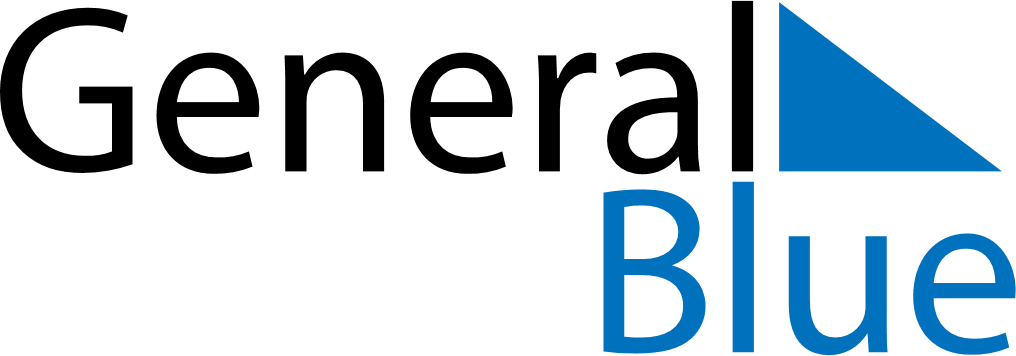 March 2020March 2020March 2020March 2020AngolaAngolaAngolaMondayTuesdayWednesdayThursdayFridaySaturdaySaturdaySunday123456778International Woman’s Day910111213141415161718192021212223242526272828293031